Муниципальное бюджетное дошкольное образовательное учреждение детский сад «Красная шапочка»пгт. ФевральскПриказ«___» ___________ 2024г.                                                                 № ______                                         «О создании антитеррористической группы в ДОУ»  В целях реализации государственной политики в  области гражданской обороны, повышения безопасности воспитанников  сотрудников образовательного учреждения детский сад «Красная шапочка»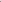 Создать антитеррористическую грушу в составе:Руководитель группы Тюрикова О.А. – заведующий  ДОУЧлены группы:Акулова Е.В. -специалист по охране трудаИндовская А.Б. – зам. зав. по МВРВеревкина А.И.- секретарь руководителяБолгова Н.В. – инструктор по физической культуреКонтроль за исполнением данного приказа оставляю за собой.И. о. заведующей МБДОУ детский сад «Красная шапочка» ________________ /Индовская А.Б./С приказом ознакомлены :